graduate COMMITTEE 
curriculum PROPOSAL FORM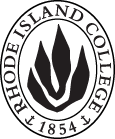 Cover page						Scroll over blue text to see further instructionsB.  NEW OR REVISED COURSES:D. SignaturesChanges that directly impact more than one department/program MUST have the signatures of all relevant department chairs, program directors, and relevant dean (e.g. when creating/revising a program using courses from other departments/programs). Proposals that do not have appropriate approval signatures will not be considered. Type in name of person signing and their position/affiliation.Send electronic files of this proposal and accompanying catalog copy to graduatecommittee@ric.edu and a printed or electronic signature copy of this form to the current Chair of Graduate Committee. Check Graduate Committee website for due dates.D.1. Approvals:   required from programs/departments/deans who originate the proposal.  may include multiple departments, e.g., for joint/interdisciplinary prposals. D.2. Acknowledgements: REQUIRED from OTHER PROGRAMS/DEPARTMENTS IMPACTED BY THE PROPOSAL. SIGNATURE DOES NOT INDICATE APPROVAL, ONLY AWARENESS THAT THE PROPOSAL IS BEING SUBMITTED.  CONCERNS SHOULD BE BROUGHT TO THE GRADUATE COMMITTEE MEETING FOR DISCUSSIONA.1. Course or programSPED 554 Curriculum Design for Exceptional Bilingual Students SPED 554 Curriculum Design for Exceptional Bilingual Students SPED 554 Curriculum Design for Exceptional Bilingual Students SPED 554 Curriculum Design for Exceptional Bilingual Students SPED 554 Curriculum Design for Exceptional Bilingual Students Replacing A.2. Proposal typeCourse:  revision Course:  revision Course:  revision Course:  revision Course:  revision A.3. OriginatorYing Hui-Michael Ying Hui-Michael Home departmentHome departmentSpecial Education Special Education A.4. Rationale/ContextThe purpose of this proposal is to add Special Education 451Teaching Culturally/Linguistically Diverse Students with Exceptionalities course, and SPED 453 Content-Based ESL Instruction for Exceptional Students as prerequisites to the SPED 554 Curriculum Design for Exceptional Bilingual Student. SPED 451 is an equivalent course to SPED 551 Urban Multicultural Special Education. SPED 453 is an equivalent course to SPED 553 Content-Based ESL Instruction for Exceptional Students.The purpose of this proposal is to add Special Education 451Teaching Culturally/Linguistically Diverse Students with Exceptionalities course, and SPED 453 Content-Based ESL Instruction for Exceptional Students as prerequisites to the SPED 554 Curriculum Design for Exceptional Bilingual Student. SPED 451 is an equivalent course to SPED 551 Urban Multicultural Special Education. SPED 453 is an equivalent course to SPED 553 Content-Based ESL Instruction for Exceptional Students.The purpose of this proposal is to add Special Education 451Teaching Culturally/Linguistically Diverse Students with Exceptionalities course, and SPED 453 Content-Based ESL Instruction for Exceptional Students as prerequisites to the SPED 554 Curriculum Design for Exceptional Bilingual Student. SPED 451 is an equivalent course to SPED 551 Urban Multicultural Special Education. SPED 453 is an equivalent course to SPED 553 Content-Based ESL Instruction for Exceptional Students.The purpose of this proposal is to add Special Education 451Teaching Culturally/Linguistically Diverse Students with Exceptionalities course, and SPED 453 Content-Based ESL Instruction for Exceptional Students as prerequisites to the SPED 554 Curriculum Design for Exceptional Bilingual Student. SPED 451 is an equivalent course to SPED 551 Urban Multicultural Special Education. SPED 453 is an equivalent course to SPED 553 Content-Based ESL Instruction for Exceptional Students.The purpose of this proposal is to add Special Education 451Teaching Culturally/Linguistically Diverse Students with Exceptionalities course, and SPED 453 Content-Based ESL Instruction for Exceptional Students as prerequisites to the SPED 554 Curriculum Design for Exceptional Bilingual Student. SPED 451 is an equivalent course to SPED 551 Urban Multicultural Special Education. SPED 453 is an equivalent course to SPED 553 Content-Based ESL Instruction for Exceptional Students.The purpose of this proposal is to add Special Education 451Teaching Culturally/Linguistically Diverse Students with Exceptionalities course, and SPED 453 Content-Based ESL Instruction for Exceptional Students as prerequisites to the SPED 554 Curriculum Design for Exceptional Bilingual Student. SPED 451 is an equivalent course to SPED 551 Urban Multicultural Special Education. SPED 453 is an equivalent course to SPED 553 Content-Based ESL Instruction for Exceptional Students.A.5. Student impactStudents who take SPED 451 will be able to use the course as a prerequisite for SPED 554. Students who take SPED 453 Content-Based ESL Instruction for Exceptional Students will be able to use the course as a prerequisite for SPED 554. Students who take SPED 451 will be able to use the course as a prerequisite for SPED 554. Students who take SPED 453 Content-Based ESL Instruction for Exceptional Students will be able to use the course as a prerequisite for SPED 554. Students who take SPED 451 will be able to use the course as a prerequisite for SPED 554. Students who take SPED 453 Content-Based ESL Instruction for Exceptional Students will be able to use the course as a prerequisite for SPED 554. Students who take SPED 451 will be able to use the course as a prerequisite for SPED 554. Students who take SPED 453 Content-Based ESL Instruction for Exceptional Students will be able to use the course as a prerequisite for SPED 554. Students who take SPED 451 will be able to use the course as a prerequisite for SPED 554. Students who take SPED 453 Content-Based ESL Instruction for Exceptional Students will be able to use the course as a prerequisite for SPED 554. Students who take SPED 451 will be able to use the course as a prerequisite for SPED 554. Students who take SPED 453 Content-Based ESL Instruction for Exceptional Students will be able to use the course as a prerequisite for SPED 554. A.6. Impact on other programsNoneNoneNoneNoneNoneNoneA.7. Resource impactFaculty PT & FT: NoneNoneNoneNoneNoneA.7. Resource impactLibrary:NoneNoneNoneNoneNoneA.7. Resource impactTechnologyNoneNoneNoneNoneNoneA.7. Resource impactFacilities:NoneNoneNoneNoneNoneA.8. Semester effectiveFall 2019A.9. Rationale if sooner than next fallA.9. Rationale if sooner than next fallA.10.  INSTRUCTIONS FOR CATALOG COPY:  The proposal must include all relevant pages from the college catalog, and must show how the catalog will be revised.  (1) Go to the “Forms and Information” page on the Graduate Committee website. Scroll down until you see the Word files for the current catalog. (2) Download ALL catalog sections relevant for this proposal, including course descriptions and/or other affected programs.  (3) Place ALL relevant catalog copy into a single file.  Put page breaks between sections and delete any catalog pages not relevant for this proposal. (4) Using the track changes function, revise the catalog pages to demonstrate what the information should look like in next year’s catalog.  (5) Check the revised catalog pages against the proposal form, especially making sure that program totals are correct if adding/deleting course credits.  A.10.  INSTRUCTIONS FOR CATALOG COPY:  The proposal must include all relevant pages from the college catalog, and must show how the catalog will be revised.  (1) Go to the “Forms and Information” page on the Graduate Committee website. Scroll down until you see the Word files for the current catalog. (2) Download ALL catalog sections relevant for this proposal, including course descriptions and/or other affected programs.  (3) Place ALL relevant catalog copy into a single file.  Put page breaks between sections and delete any catalog pages not relevant for this proposal. (4) Using the track changes function, revise the catalog pages to demonstrate what the information should look like in next year’s catalog.  (5) Check the revised catalog pages against the proposal form, especially making sure that program totals are correct if adding/deleting course credits.  A.10.  INSTRUCTIONS FOR CATALOG COPY:  The proposal must include all relevant pages from the college catalog, and must show how the catalog will be revised.  (1) Go to the “Forms and Information” page on the Graduate Committee website. Scroll down until you see the Word files for the current catalog. (2) Download ALL catalog sections relevant for this proposal, including course descriptions and/or other affected programs.  (3) Place ALL relevant catalog copy into a single file.  Put page breaks between sections and delete any catalog pages not relevant for this proposal. (4) Using the track changes function, revise the catalog pages to demonstrate what the information should look like in next year’s catalog.  (5) Check the revised catalog pages against the proposal form, especially making sure that program totals are correct if adding/deleting course credits.  A.10.  INSTRUCTIONS FOR CATALOG COPY:  The proposal must include all relevant pages from the college catalog, and must show how the catalog will be revised.  (1) Go to the “Forms and Information” page on the Graduate Committee website. Scroll down until you see the Word files for the current catalog. (2) Download ALL catalog sections relevant for this proposal, including course descriptions and/or other affected programs.  (3) Place ALL relevant catalog copy into a single file.  Put page breaks between sections and delete any catalog pages not relevant for this proposal. (4) Using the track changes function, revise the catalog pages to demonstrate what the information should look like in next year’s catalog.  (5) Check the revised catalog pages against the proposal form, especially making sure that program totals are correct if adding/deleting course credits.  A.10.  INSTRUCTIONS FOR CATALOG COPY:  The proposal must include all relevant pages from the college catalog, and must show how the catalog will be revised.  (1) Go to the “Forms and Information” page on the Graduate Committee website. Scroll down until you see the Word files for the current catalog. (2) Download ALL catalog sections relevant for this proposal, including course descriptions and/or other affected programs.  (3) Place ALL relevant catalog copy into a single file.  Put page breaks between sections and delete any catalog pages not relevant for this proposal. (4) Using the track changes function, revise the catalog pages to demonstrate what the information should look like in next year’s catalog.  (5) Check the revised catalog pages against the proposal form, especially making sure that program totals are correct if adding/deleting course credits.  A.10.  INSTRUCTIONS FOR CATALOG COPY:  The proposal must include all relevant pages from the college catalog, and must show how the catalog will be revised.  (1) Go to the “Forms and Information” page on the Graduate Committee website. Scroll down until you see the Word files for the current catalog. (2) Download ALL catalog sections relevant for this proposal, including course descriptions and/or other affected programs.  (3) Place ALL relevant catalog copy into a single file.  Put page breaks between sections and delete any catalog pages not relevant for this proposal. (4) Using the track changes function, revise the catalog pages to demonstrate what the information should look like in next year’s catalog.  (5) Check the revised catalog pages against the proposal form, especially making sure that program totals are correct if adding/deleting course credits.  A.10.  INSTRUCTIONS FOR CATALOG COPY:  The proposal must include all relevant pages from the college catalog, and must show how the catalog will be revised.  (1) Go to the “Forms and Information” page on the Graduate Committee website. Scroll down until you see the Word files for the current catalog. (2) Download ALL catalog sections relevant for this proposal, including course descriptions and/or other affected programs.  (3) Place ALL relevant catalog copy into a single file.  Put page breaks between sections and delete any catalog pages not relevant for this proposal. (4) Using the track changes function, revise the catalog pages to demonstrate what the information should look like in next year’s catalog.  (5) Check the revised catalog pages against the proposal form, especially making sure that program totals are correct if adding/deleting course credits.  Old (for revisions only – list only information that is being revised)NewB.1. Course prefix and number B.2. Cross listing number if anyB.3. Course title B.4. Course description B.5. Prerequisite(s)B.6. OfferedB.7. Contact hours B.8. Credit hoursB.9. Justify differences if anyB.10. Grading system B.11. Instructional methodsB.12.CategoriesB.13. How will student performance be evaluated?B.14. Redundancy with, existing coursesPrerequisites: Graduate status, certification in special education; research methods course;  SPED 551, SPED 552,  SPED 553; or consent of department chair.Prerequisites: Graduate status, certification in special education; research methods course; SPED 451 or SPED 551, SPED 552, SPED 453 o SPED 553; or consent of department chair.B. 15. Other changes, if anyB.16. Course learning outcomes: List each outcome in a separate rowProfessional organization standard(s), if relevant How will the outcome be measured?NamePosition/affiliationSignatureDateYing Hui-Michael Program Director of Urban/Multicultural Special Education M.ED program Ying Hui-Michael Chair of Special Education Department Gerri August/Julie HorwitzDean of Feinstein School of Education and Human Development NamePosition/affiliationSignatureDateTab to add rows